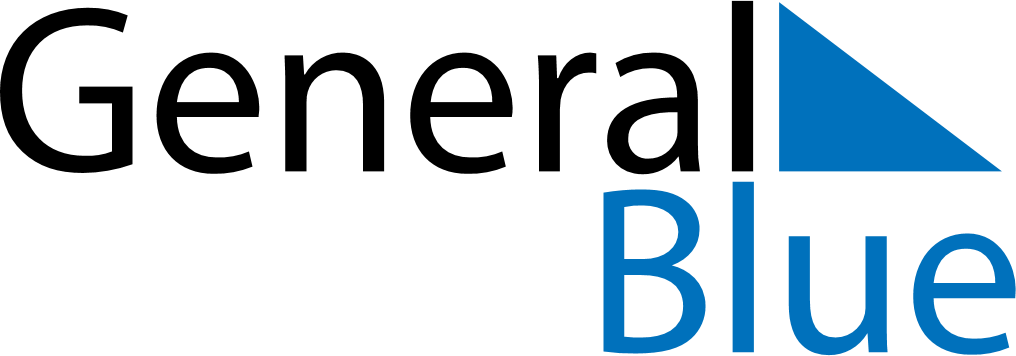 May 2024May 2024May 2024TanzaniaTanzaniaSUNMONTUEWEDTHUFRISAT1234Labour Day5678910111213141516171819202122232425262728293031